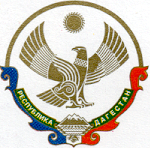 МУНИЦИПАЛЬНОЕ КАЗЕННОЕ УЧРЕЖДЕНИЕ «УПРАВЛЕНИЕ ОБРАЗОВАНИЯ МУНИЦИПАЛЬНОГО РАЙОНА «КАЗБЕКОВСКИЙ РАЙОН»368140, Казбековский район, село Дылым, ул. Дзержинского 5. тел(фак)554908: Email: kazbekruo@mail.ru               «06» апрель 2021 г.	          	                                                 № _44_ «У»ПРИКАЗ«Об утверждении плана мероприятий («дорожной карты»)по организации проведения летней оздоровительной кампании в 2021 году»	В целях создания условий для организации отдыха, оздоровления, творческого развития детей, обеспечения их занятости и безопасностиприказываю:Утвердить план мероприятий («дорожную карту») по организации летнего оздоровительного отдыха детей на 2020-2021 учебный год (прилагаются).Руководителям образовательных организаций:Принять меры по выявлению и охвату детей различными формами отдыха, оздоровления и занятости детей;Разработать план мероприятий на 2020-2021 учебный год по этому направлению; Информировать родителей (законных представителей) об условиях проведения летней кампании через средства массовой информации, разместить информацию на сайте Управления образования, а также на сайтах общеобразовательных организаций, распространять информационные материалы в общеобразовательных организациях, на родительских собраниях и другие; Организовать прием заявок от родителей (законных представителей) на базе общеобразовательных организаций, обеспечить ведения учета и обработку заявок на отдых в оздоровительные лагеря и санитарно-курортные учреждения, и утвержденные списки детей с копией заявления родителей представить в ИМЦ (Магомедхабибова Н.А.);Уделять особое внимание организации отдыха, оздоровления и занятости детей и подростков, находящихся в трудной жизненной ситуации;Осуществлять реализацию мер по профилактике безнадзорности и правонарушений среди несовершеннолетних в период школьных каникул, а также обеспечить наибольшему количеству детей из семей, находящихся в социально опасном положении, условия для организованного отдыха, оздоровления и занятости;Представить информацию о проделанной работе в срок до 25 мая 2021 года в ИМЦ (Магомедхабибова Наида Абдуразаковна).Контроль за исполнением настоящего приказа возложить на заместителя начальника по воспитательной работе УО Закарьяева А.А.Начальник	М.И. Магомаев